 Гребецкая Г.       Колесо истории : Познавательно-развлекательная игра, посвященная государственной символике России / Г. Гребецкая.       // Последний звонок. – 2010. - № 1. – С. 14-18.Румянцев О.       К истории создания Конституции Российской Федерации (июль-сентябрь 1993 г.) / О. Румянцев.       // Государство и право. – 2009. - №№, 11, 12.Белорукова В.       Учусь быть гражданином. 12 декабря – День Конституции Российской Федерации : сценарий игры / В. Белорукова.       // Читаем, учимся, играем. – 2008. - № 9. – С. 67-69. Смирнова Е.       День Конституции : Игра «Поле чудес» для учащихся 2 класса / Е. Смирнова.       // Школьные игры и конкурсы. – 2007. - № 3. – С. 14.       Познавательная игра «Читаем Конституцию России».      // История, прил. к газ. «Перв.сентября». - 2003. - № 12 (март). – С. 14-15.Оболяева Е.       Знакомство младших школьников с символами России / Е. Оболяева.       // Педагогическое обозрение. – 2002. - № 4. – С. 123-130 :  ил., табл.Интернет-навигаторДетям: Права и свободы граждан // Официальный сайт «Президент России». – Режим доступа: http://xn--d1acvx9d.xn--d1abbgf6aiiy.xn--p1ai/index.php?p=3-1-2&v=fi02Миронова Ольга Владимировна. Классный час во 2-м классе, посвященный Дню Конституции / О. В. Миронова. – (Загл. с экрана). – Режим доступа: http://festival.1september.ru/articles/578301/ - (Дата обращения 14.08.2013).Сизотченко Елена Николаевна.   12 декабря - День Конституции РФ / Е. Н. Сизотченко. – (Загл. с экрана). - Режим доступа: http://nsportal.ru/nachalnaya-shkola/vospitatelnaya-rabota/12-dekabrya-den-konstitutsii-rf . - (Дата обращения 14.08.2013).     Учись быть гражданином : К 20-летию принятия  Конституции Российской Федерации. Рекомендательный список литературы учителю начальных классов / МБУК ЦГБ им. В. Маяковского ; сост. Трушина  Н.А. ; комп. верстка Незамаева М.В. – Саров, 2013. – (Машинопись).4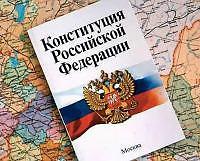 Учись быть гражданиномК 20-летию принятия  Конституции Российской ФедерацииРекомендательный список литературыучителю начальных классовСАРОВ2013О праздновании 20-летия принятия Конституции Российской Федерации : расп. Президента РФ от 14 февраля 2013 г. № 58-рп // Официальный сайт «Президент России». – Режим доступа: http://news.kremlin.ru/acts/17514 ; «Официальном интернет-портале правовой информации: Государственная система правовой информации». – Режим доступа:   (http://pravo.gov.ru/proxy/ips/?docbody=&nd=102330078&intelsearch=%B9+58-%F0%EF+2013)  67.400-ЗК-65         Конституция Российской Федерации. Принята всенародным                  голосованием 12 декабря 1993 г. – М. : «Ось-89», 2001. –                  48 с. - (Актуальный закон).Книги и статьи из книг67.400-З  Конституция Российской Федерации: Справочное пособиеК-65         / Авт.-сост. А. Ю. Шумилов. - М. : Изд-ль И.И. Шумилова,                 2001. – 52 с. – (Б-чка школьника, абитуриента и студента.                 «Серия «Право»).     67.400.1я2К-65         Конституция Российской Федерации : Словарь-справочник                  школьника / Авт. коллектив : В. Туманов, В. Чиркин, Ю. Юдин. –                 СПб. ; М : Предприниматель Громов Алексей  Александрович,                  1997. – 256 с. – (Учебно-познавательная серия «Хочу все знать!»).Алиева Е.       «Государственная символика России» (занятие кружка «Патриот») / Е. Алиева.74.200И-66       // Инновационная деятельность в организации воспитательной                работы школы и класса (Из опыта сотрудничества…) / под  общ.                ред. В.Н. Савинкина. – Арзамас : АГПИ, 2010. – С. 213-216.67я72Н-63       Никитин А.Ф.                        200 вопросов и ответов по основам государства и права.                 Школьникам и абитуриентам / А. Ф. Никитин.  – М. : АСТ, 1997.  –                                   128 с.                                                      2Новая Конституция России. Символика России: возвращение к историческим основам.63.3(2)Г-72        // Государственность России: идеи, люди, символы : Книга для                 чтения для школьников и учителей / [сост., науч. ред. Р.Г. Пихоя]. –                М. : РОСПЭН: Фонд Первого Президента Б.Н. Ельцина, 2008. –                С. 426-444.63.2Х-82        Хорошкевич  А.                     Герб, флаг и гимн : Из истории государственных символов                 Руси и России / А. Хорошкевич. – М. : Время, 2008. - 192 с. : ил.74.266Ш-76        Шнекендорф З.                         Младшим школьникам о правах человека / З. Шнекендорф. –                  М. : Вита-Пресс, 1995. – С. 32.                         Здесь же:  методика работы учителя по ознакомлению младших                                              школьников с второй главой Конституции Российской Федерации                     «Права и свободы человека и  гражданина».Статьи из периодической печатиФролова Е.       Программа гражданско-патриотического обучения и воспитания «Я – гражданин России» на 2011-2016 гг. ; Воспитательная система «Алые паруса» / Е. Фролова.      // Воспитание школьников. – 2013. - № 2. – CD-диск.Дружаева С.       Знатоки права : Игровое мероприятие, ориентированное на знание законов и Конституции / С. Дружаева.      // Читаем, учимся, играем. – 2012. - № 11. – С. 41-44.Зеленкова А.       Государственные символы державы: сценарий брейн-ринга, посвященного государственной символике нашей страны.      // Читаем, учимся, играем. – 2010. - № 3. – С. 20-22.				        3